INDICAÇÃO Nº 5135/2016Sugere ao Poder Executivo Municipal que proceda a dedetização para combater a proliferação de escorpiões por toda extensão do bairro Conjunto Habitacional Roberto Romano.Excelentíssimo Senhor Prefeito Municipal, Nos termos do Art. 108 do Regimento Interno desta Casa de Leis, dirijo-me a Vossa Excelência para sugerir que, por intermédio do Setor competente, que proceda a dedetização para combater a proliferação de escorpiões por toda extensão do bairro Conjunto Habitacional Roberto RomanoJustificativa:Este vereador foi procurado por moradores do bairro solicitando essa providência, pois existem muitos casos de que os mesmo encontraram escorpiões em suas residências. Trata-se de uma grande preocupação, haja vista que uma picada de escorpião poderá até levar o individuo a óbito, e nos períodos de calor e de altas temperaturas, o número desses animais aumentam de forma intensiva. Dessa forma, mister se faz uma ação da Prefeitura, a fim de que, se resolva tal impasse no mais breve. Plenário “Dr. Tancredo Neves”, em 24 de outubro de 2016.Emerson Luis Grippe“Bebeto”1º Secretário-Vereador-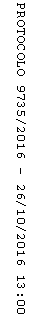 